Mein ForscherheftName der Gruppe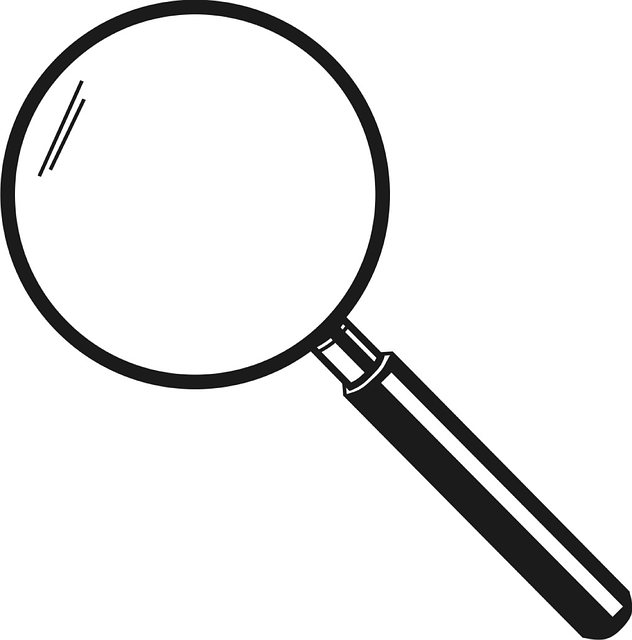 